Резюме участникаМуниципального этапа XVIII  республиканского конкурса «Самый классный классный»Муниципальное бюджетное общеобразовательное учреждение«Средняя общеобразовательная школа №1» города  Канаш Чувашской Республики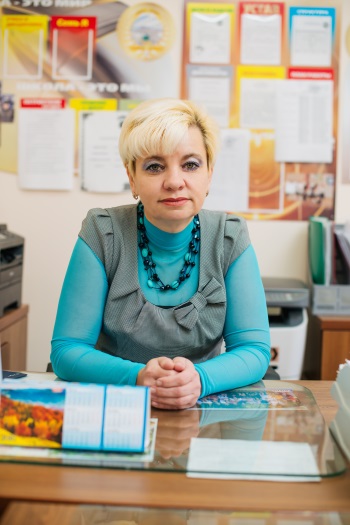 Ф.И.О. классного руководителя: Бубукина Ирина НиколаевнаКурируемый класс: 4 «А»Стаж работы в качестве классного руководителя: 31 годУчебный предмет: учитель начальных классовКаждый человек ищет свой путь в бурных потоках времен. Говорят, нас по жизни ведет незримый ангел. Мы выбираем друзей, профессию; испытывая желание чего-то добиться, накладываем на нить провидения собственную волю. Итог наложения, переплетения этих путеводных нитей – жизненный путь человека.  Я не просто учитель. Я – первая учительница. Я – первый учитель, который входит в жизнь ребёнка и его семьи. Родители доверяют мне самое дорогое, что у них есть, – своих детей. Наверное, нет на свете ни одного родителя, которого бы не волновало, как его ребёнок будет учиться в школе, какие взаимоотношения у него сложатся с учителем, со сверстниками, насколько учение будет для него радостным и полезным. Моим педагогическим кредо является выражение: «Учитель должен уметь включать «внутренний свет» и излучать тепло». Поэтому самые важные качества, которыми должен обладать классный руководитель, по моему мнению, – это доброта, искренность, уважение к личности ребенка. Мой класс–это удивительный мир, в котором каждый день происходят интересные события и великие открытия. Я считаю, что самое заветное желание для классного руководителя – это гордость за своих учеников, чтобы, узнав об их достижениях, с чувством выполненного долга можно было сказать: «Это – мои воспитанники».Главное достоинство учителя – чувство справедливости.   Всегда можно найти то, за что похвалить.   Старайся видеть успехи детей и радоваться каждому из них.   Поручай детям такие дела, в которых они видели бы результаты своей деятельности.   Дети в классе – твое отражение, старайся постоянно работать над собой.Главной целью моей работы с классом является воспитание настоящего человека: доброго, творческого, старательного и отзывчивого. В работе с классом в качестве классного руководителя обращаю внимание, в первую очередь, на создание в классе единого коллектива детей и родителей, сплочение классного коллектива в целом. В этом мне помогают различные внеклассные и школьные мероприятия. Думаю, что учитель должен при любых обстоятельствах уважать чувство собственного достоинства каждого ученика. Только глубокое уважение и доверие, искренняя любовь к детям, бережное отношение к их чувствам могут создать обстановку взаимопонимания. Нужно учить детей отстаивать свои убеждения, основанные на чётком представлении о добре и зле.
А ещё нужно просто любить свою работу. “Работа – лучший способ наслаждаться жизнью”, - утверждал И.Кант